UNIFORM POLICY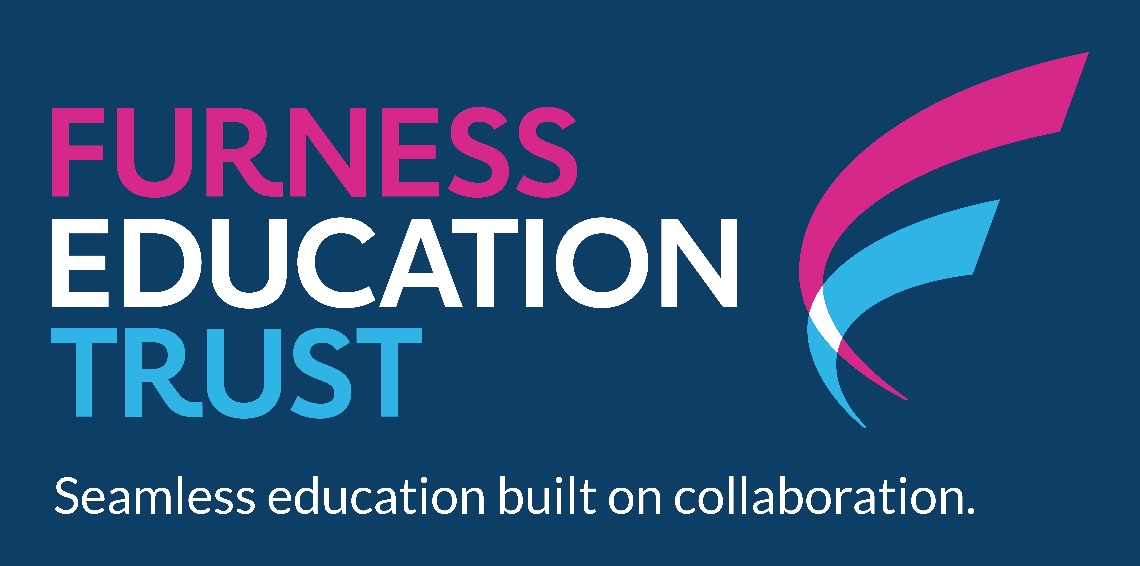 Victoria AcademySchool UniformAt Victoria Academy, we have very high expectations of our pupils and their personal presentation. It is our expectation that every pupil is ready to learn and wearing full uniform shows the ambitious standards and pride we feel about our school community. All students should wear school uniform to and from school, during the school day and when participating in school-organised events. It encourages a sense of belonging, an identity and ensures equality for all students.When you accept a place for your child at Victoria Academy, you agree to support the school's Uniform Policy through the Home to School Agreement. The elements of the Uniform Policy are non-negotiable, and the school retains the right of final decision on any issue pertaining to this policy.School Uniform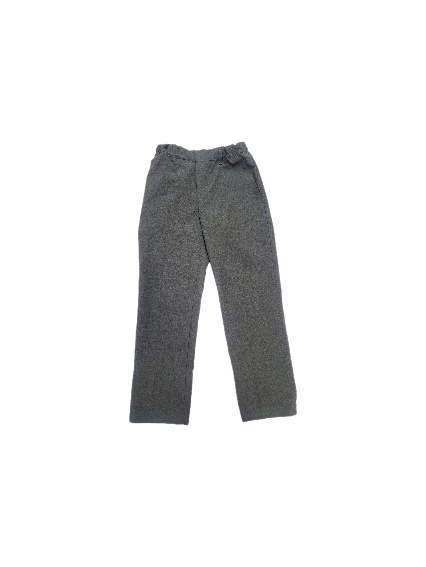 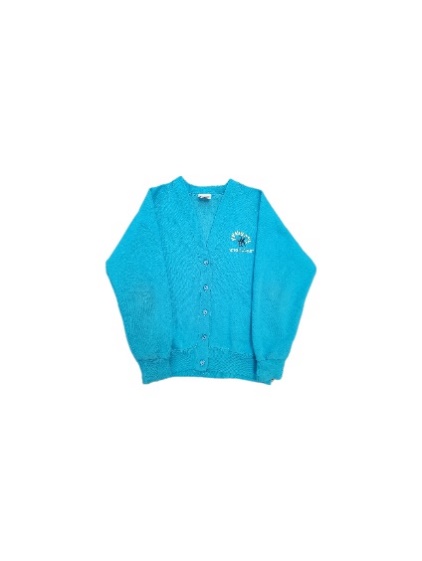 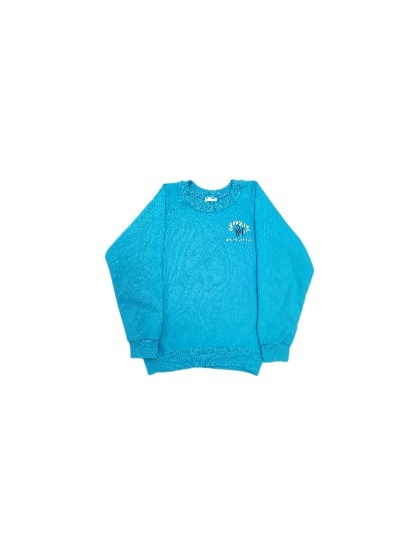 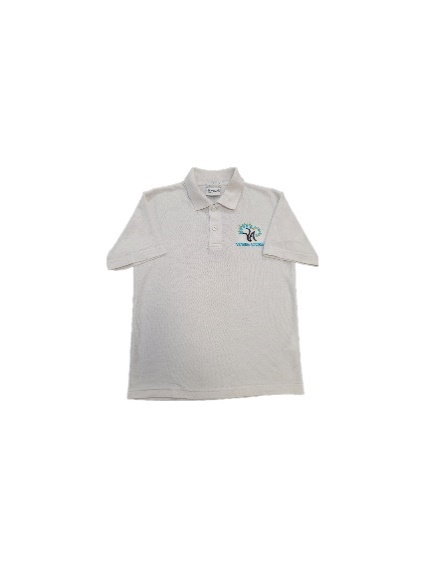 White/Blue Polo Shirt		   Sweatshirt                   Cardigan	           Grey Trousers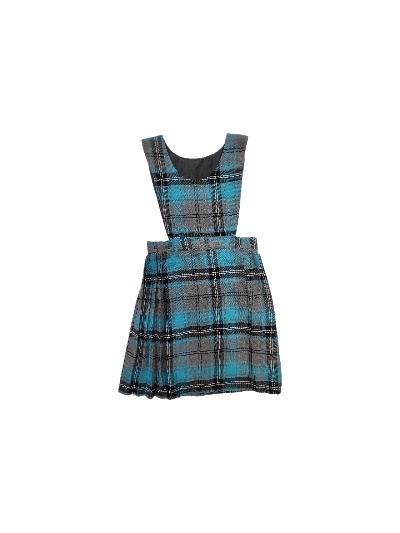 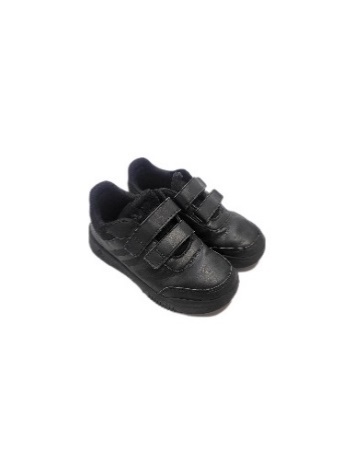 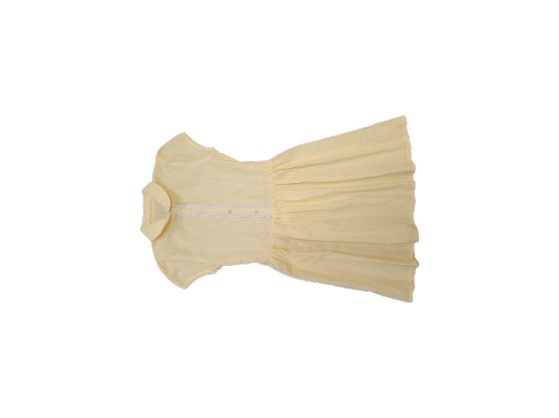 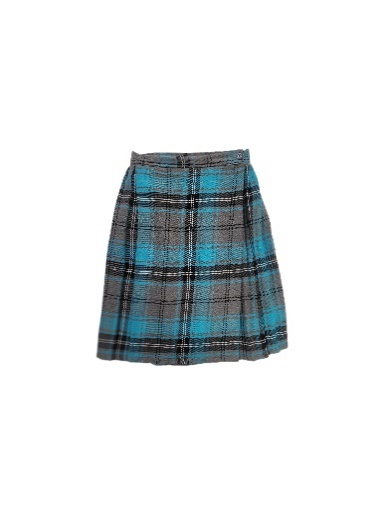 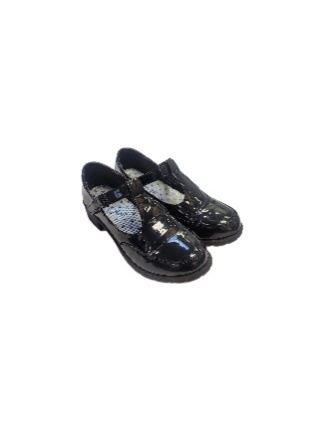 Tartan Pinafore                    Tartan Kilt             Yellow Summer Dress           Sensible Black Shoes        If pupils come to school wearing trainers, parents must contact school to discuss the reason why.  Shoes must be replaced the following day.PE Kit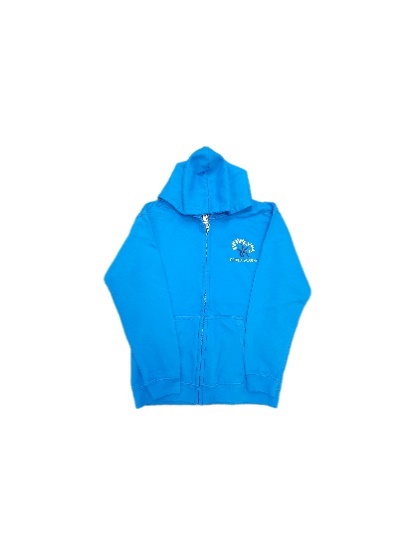 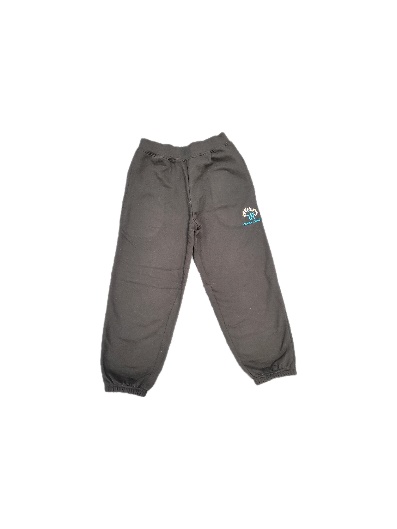 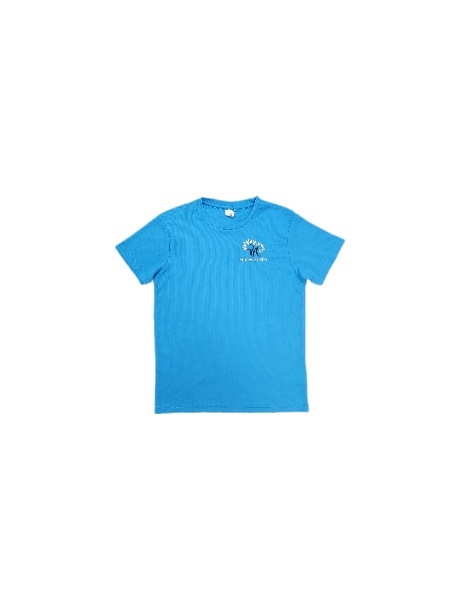 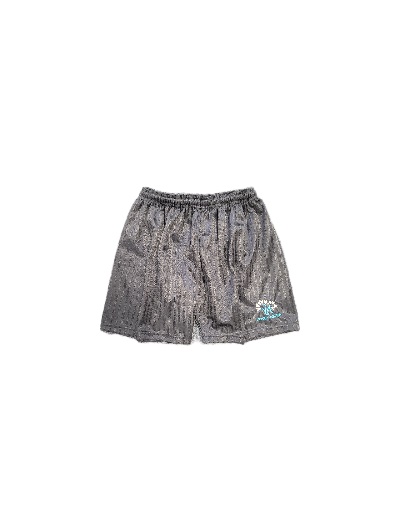 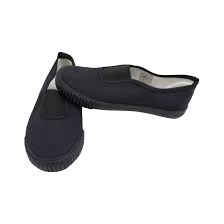 Blue Top                  Black Shorts                        Optional Tracksuit                      Plimsols/Trainers        PE Policy: Should, for any reason, a student be unable to participate in the lesson they are expected to change into their full kit as they will be required to coach, observe and contribute verbally during the lesson.In cases where pupils do not follow comply with the above uniform policy, parents will be contacted and supported where necessary to ensure that their children are quickly able to meet the uniform requirements of the school. Purchasing UniformThe Victoria Academy Uniform and PE Kit can be obtained from:Identity - click hereCumbria School Uniforms - click here Other suppliers (supermarkets, clothing stores) where the logo is not requiredFor second hand uniform purchases:St. Mark’s Clothes Bank (Barrow)The school office (please call first to check availability)For second hand uniform donations:St. Mark’s Clothes Bank (Barrow)The school office HairVictoria will not accept extreme hair colours.Shoulder length hair must be tied backMake up Students are not allowed to wear make-up. JewelleryStudents in school are restricted to wear:A watch, ‘Smart’ watches are not allowedone pair of studs for pierced ears (only one in each ear lobe). Necklace/bracelet for religious or medical reasons For health & safety reasons, all jewellery must be removed before a PE lesson. SCHOOL EQUIPMENT All other equipment, including writing implements will be provided by school.  Approved by: Local Academy Committee Approved by: Local Academy Committee Chair Stuart Knagg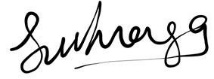 Signed:Date:September 2022Chief Executive OfficerSimon LaheneySigned: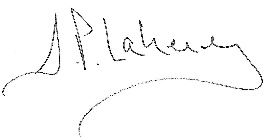 Date:September 2022Policy Owner:HeadteacherImplementation DateAutumn 2022Review Date:Autumn 2023